OverviewThis procedure is used to verify proper operation of the D1600092, ITM Low Voltage Low Noise ESD Driver Chassis.  This chassis operates at voltages up to 430VDC and portions of this procedure assume that the person performing the test is familiar with high voltage circuit testing, The Test Technician or Engineer MUST be a LIGO approved Qualified Electrical Worker specifically authorized to work on energized equipment to perform high voltage measurements on exposed equipment.  Table 1DC Measurements SectionQuiescent current drawFor the sake of safety, DO NOT APPLY HIGH VOLTAGE TO THE HIGH VOLTAGE POWER CONNECTOR ON THE REAR PANEL UNTIL PROMPTED.  The high voltage transfer function and output noise will be done in the last section of this procedure.  External to the chassis under test, sequentially insert a Fluke Multi-meter in series with each power form in the table below and measure the power supply current.  Record the results in the following table.  Mark each measurement as Pass or Fail.   Remove meter after completion of the quiescent current measurements.Table 2 Quiescent Current Draw and Regulated VoltagesPI Path Main Signal ChainA signal applied to the “Drive Inputs from DAC” connector on the front panel propagates through the High-pass Filter stage (10 kHz) and eventually emerges at the front panel SHV connectors labeled “To ITM” for each respective quadrant.In the following section, the transfer function will be taken of the main PI signal path.  Use an SR785 dynamic signal analyzer to obtain the transfer function over the frequency ranges identified in the following data tables.  Mark each test as PASS or FAIL as appropriate. Apply a signal to the front panel connector labeled “Drive Inputs from DAC” according to the following pin map.  The output for each measurement will be taken from the associated SHV connector indicating “To ITM” for that function:Table 3, DAC Input Pin MapTable 4, Main Path Transfer FunctionLow Frequency DC Path Bit Control and Transfer FunctionBinary Control and MonitoringThe Low Frequency DC path (LF DC) consists of a single input from a DAC that can fan out to each quadrant.  Individual bit control allows each quadrant to be switched on or off independently.  This path also has a single switchable dewhitening pole-zero stage.  The state of the dewhitening stage is set by an individual bit control “PoleZeroByp” as outlined in the table below.  The binary control input (rear panel 9-pin D-sub) is labeled “Binary Input”.  A dedicated readback of the bit control is provided via a 9-pin D-sub connector on the rear panel labeled “Binary Monitor”.  Mark the box “Pass or Fail” as appropriate after verifying each readback per the table below.Table 5LF DC Path Transfer FunctionThis section verifies the transfer function of LF DC path and the monitoring amplifiers associated with each quadrant’s output.  Using an SR-785, observe the transfer function as prompted by the following table and mark each result as “Pass” or “Fail” as appropriate.  The outputs are taken differentially at the front panel monitoring port labeled “Monitor Outputs to ADC”.Table 6Output Noise Measurements of Quadrant DrivesThe output noise is measured with each respective PI and LF DC input shorted together and to ground.  Use an SR-785 Signal Analyzer to measure the differential output voltage noise at each front panel monitor output per the table below.  Mark each test as “Pass” or “Fail” as appropriate.Table 7High Voltage Amplifier Transfer Function and NoiseThe bias path of the ITM ESD Driver is powered by +/-430VDC supplies.  The exposed high voltages present inside the chassis require that the chassis lid be in place prior to performing this portion of the test procedure, so PUT THE CHASSIS LID ON BEFORE CONTINUING IN THIS TEST PROCEDURE.Bias Path Transfer Function and noise overviewThe high voltage amplifier in the bias section of the ITM ESD Driver consists of an APEX PA-95 in an inverting configuration.  The quiescent current draw for this part is 1.6mA per supply.  In addition, the PA-95 output load is 399.9kΩ for the monitor divider in parallel with 500kΩ for the feedback resistors.  This results in an equivalent resistive load of 222kΩ.  The total power supply current can be calculated from these two parameters.  With the lid on the chassis under test, apply the +/-18V and +/-24V supplies, then apply +/-430 to the high voltage power supply feed on the back of the chassis.  Additionally, a multi-pole high voltage low pass filter is present on the output of the PA-95 to reduce bias path noise.  For the Bias path transfer function and noise measurements direct connection to the HV output SHV connector will destroy the SR-785.  A suitable AC coupling unit must be built out of parts rated for the full 400V output of this amplifier chain.  A 3uF, 700VDC capacitor mounted inside a metal box would be suitable (see DigiKey part number BC2786-ND). To further preclude against damage, a pair of 1N4001 silicon diodes should be used to form a bipolar voltage clamp such that rapid changes in voltage are limited at the SR-785 input.  See the picture below for one such implementation.Figure 1, AC Coupling Box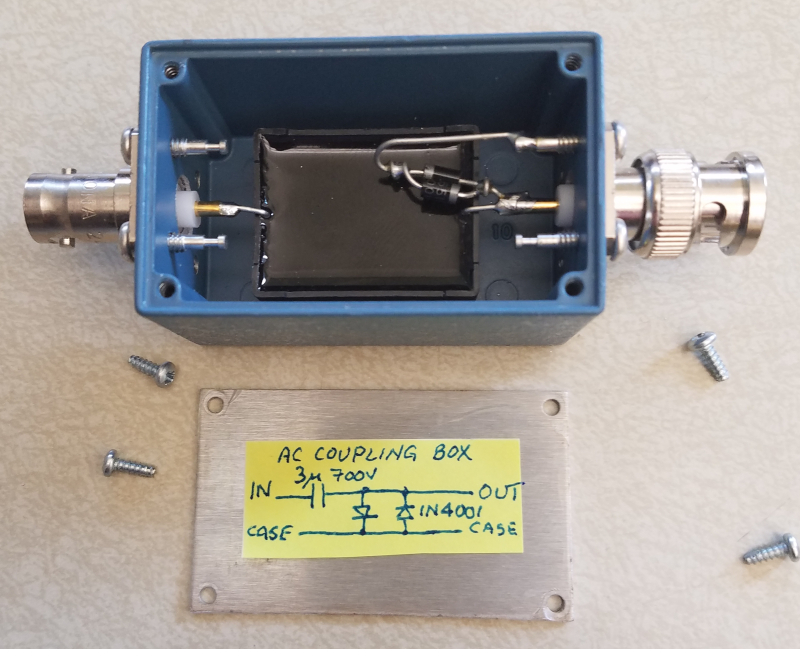  With the input to the SR-785 Dynamic Signal Analyzer AC coupled, the use of the above AC coupling box in conjunction with the 1uF capacitor and 1MΩ resistor internal to the SR-785, a 0.2Hz pole results.  For measurements of 10Hz and above, this should prove insignificant.Bias Path Transfer Function MeasurementWith all chassis power supplies at the nominal voltage AND the lid on the chassis, use the AC coupling box to measure the transfer function of the bias path per the instructions in the table below.Table 8Bias Path Noise MeasurementWith the conditions established per the table below, measure the output noise with the AC coupling box at the SHV front panel output.  Use a well filtered, low voltage noise source to drive the DAC input where appropriate to avoid introducing noise.  Mark each result “Pass” or “Fail” as appropriateTable 9TitleITM Low Voltage ESD Driver Chassis Test ProcedureAuthorR. Abbott, CaltechDate23 May 2016Hardware VersionPCB D160012-v12 in Chassis D1600092Chassis Serial NumberMain Board Serial NumberDateTested ByOverall Test ResultPASSFAILOverall Test ResultQuiescent Current/VoltageSpecified ValueMeasured ValuePassFail+18V Supply230mA +/- 20mA-18V Supply-210mA +/- 20mA+15V Supply (internal)14.8VDC +/- 200mV-15V Supply (internal)-15.0VDC +/- 200mV+V (+24V) Supply20mA+/-10mA-V (-24V) Supply-20mA+/-10mAPin (+,-)Function1,9Bias Path Input2,10UR Path PI Input3,11LR Path PI Input4,12UL Path PI Input5,13LL Path PI Input6,14LF DC InputFunctionGain at 1 kHzPhase at 1 kHzGain at 20 kHzPhase at 20 kHzPassFailUR PI Path -45.1dB +/- 1dB-116+/- 3 deg.5.1dB +/- 3dB52 +/- 5 deg.LR PI Path -45.1dB +/- 1dB-116 +/- 3 deg.5.1dB +/- 3dB52 +/- 5 deg.UL PI Path -45.1dB +/- 1dB-116 +/- 3 deg.5.1dB +/- 3dB52 +/- 5 deg.LL PI Path -45.1dB +/- 1dB-116 +/- 3 deg.5.1dB +/- 3dB52 +/- 5 deg.FunctionBinary Input PinEffect of shorting Binary Input Pin to pin 5 (GND) of Binary Input D-subAssociated Binary Monitor Output Pin Binary Monitor State with respective Binary Input shortedPassFailUR LF DC Control2Path is NOT connected to respective front panel SHV connector2 wrt 50V wrt 5LR LF DC Control7Path is NOT connected to respective front panel SHV connector7 wrt 50V wrt 5UL LF DC Control1Path is NOT connected to respective front panel SHV connector1 wrt 50V wrt 5LL LF DC Control6Path is NOT connected to respective front panel SHV connector6 wrt 50V wrt 5Pole Zero Bypass3Pole-zero stage IS active3 wrt 50V wrt 5InputBinary Input Pin StateMag/Phase at 10Hz measured differentially at respective monitor outputMag/Phase at 1 kHz measured differentially at respective monitor outputFunction TestedPassFailDAC Input Pins 6/14All OpenOpen, no connection seen to any monitor outputOpen, no connection seen to any monitor outputAllDAC Input Pins 6/142 and 3 to 5 shorted20.3+/-1dB, -119.0 +/- 5 degrees at front panel monitor connector, pins 1,922.3+/-1dB, 44.7 +/- 5 degrees at front panel monitor connector, pins 1,9UR LF DCDAC Input Pins 6/147 and 3 to 5 shorted20.3+/-1dB, -119.0 +/- 5 degrees at front panel monitor connector, pins 2,1022.3+/-1dB, 44.7 +/- 5 degrees at front panel monitor connector, pins 2,10LR LF DCDAC Input Pins 6/141 and 3 to 5 shorted20.3+/-1dB, -119.0 +/- 5 degrees at front panel monitor connector, pins 3,1122.3+/-1dB, 44.7 +/- 5 degrees at front panel monitor connector, pins 3,11UL LF DCDAC Input Pins 6/146 and 3 to 5 shorted20.3+/-1dB, -119.0 +/- 5 degrees at front panel monitor connector, pins 4,1222.3+/-1dB, 44.7 +/- 5 degrees at front panel monitor connector, pins 1,9LL LF DCDAC Input Pins 6/146 to 5 shorted33.4+/-1dB, -52.8 +/- 5 degrees at front panel monitor connector, pins 4,1249.4+/-1dB, 47+/- 5 degrees at front panel monitor connector, pins 4,12LL Pole-zero BypassOutputBinary Input Pin StateNoise at 20Hz measured differentially at respective monitor outputNoise at 100Hz measured differentially at respective monitor outputNoise at 20 kHz measured differentially at respective monitor outputPassFailUR Monitor Pins 1,92 and 3 to 5 shorted3.9+5,-1 µV/√Hz12.5+5,-1 µV/√Hz40+/-5 nV/√HzLR Monitor Pins 2,107 and 3 to 5 shorted3.9+5,-1 µV/√Hz12.5+5,-1 µV/√Hz40+/-5 nV/√HzUL Monitor Pins 3,111 and 3 to 5 shorted3.9+5,-1 µV/√Hz12.5+5,-1 µV/√Hz40+/-5 nV/√HzLL Monitor Pins 4,126 and 3 to 5 shorted3.9+5,-1 µV/√Hz12.5+5,-1 µV/√Hz40+/-5 nV/√HzInputOutputMag/Phase at 10Hz PassFailDAC Input Pins 1/9Front Panel SHV “Bias to ETM” (USE AC Coupler Box)1.2+/-1dB, 29.5 +/- 5 degrees at front panel SHV “Bias to ETM”DAC Input Pins 1/9Front panel “Monitor Outputs to ADC” pins 5/136+/-1dB, 180 +/- 5 degrees at front panel monitor connector, pins 5/13InputOutputNoise at 100Hz Noise at 1 kHz PassFailDAC Input Pins 1/9 shorted together and groundedFront Panel SHV “Bias to ETM” (USE AC Coupler Box)16 +/-3 nV/√Hz16 +/-3 nV/√HzDAC Input Pins 1/9 driven to +10VFront Panel SHV “Bias to ETM” (USE AC Coupler Box)16 +/-3 nV/√Hz16 +/-3 nV/√HzDAC Input Pins 1/9 driven to -10VFront Panel SHV “Bias to ETM” (USE AC Coupler Box)16 +/-3 nV/√Hz16 +/-3 nV/√Hz